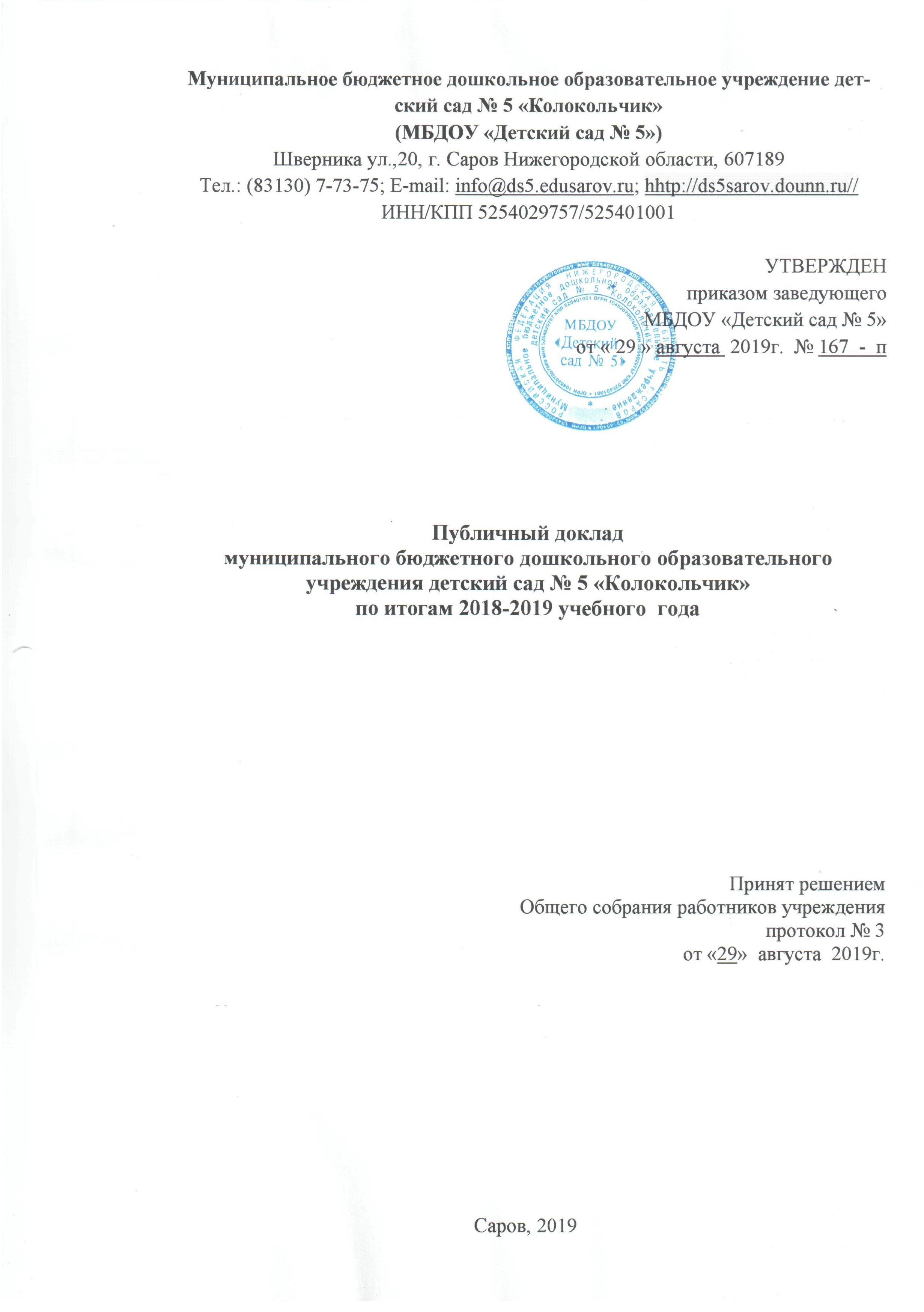 СОДЕРЖАНИЕ:Раздел 1.  Общая характеристика дошкольного образовательного                   учреждения                                                                                                            стр. 3Раздел 2.   Особенности образовательного процесса                                           стр. 6Раздел 3. Условия осуществления образовательного процесса                     стр.14Раздел 4. Кадровый потенциал                                                                         стр. 18Раздел 5. Финансовые ресурсы учреждения и их использование               стр.25Заключение. Перспективы и планы развития                                              стр. 29 Раздел 1. Общая характеристика Учреждения.Муниципальное бюджетное дошкольное образовательное учреждение детский сад № 5 «Колокольчик» создано распоряжением Администрации города Сарова от 09.04.2004г. № 816 - п «О реорганизации МДОУ «Детские сады Сарова».На основании постановления Администрации г. Сарова Нижегородской области от 26.09.2013 № 5014 произошла реорганизация Муниципального бюджетного дошкольного образовательного учреждения детский сад № 27 «Одуванчик» путём присоединения к Муниципальному бюджетному дошкольному образовательному учреждению детский сад № 5 «Колокольчик».Полное наименование Учреждения: Муниципальное бюджетное дошкольное образовательное учреждение детский сад № 5 «Колокольчик» (сокращенное – МБДОУ «Детский сад № 5»).Организационно-правовая форма: бюджетное учреждение.Тип образовательной организации: дошкольная образовательная организация, осуществляющая образовательную деятельность по образовательным программам дошкольного образования, присмотр и уход за детьми.Год основания: 1956 год.Учредительные документы:Лицензия на право ведения образовательной деятельности выдана Министерством образования Нижегородской области - Серия 52ЛО1 № 0001109 от  26.03.2013 г.регистрационный № 166. Срок действия бессрочно.Лицензия на осуществление медицинской деятельности выдана Министерством здравоохранения Нижегородской области - Серия ЛО-52 № 0002278 от  08.08.2013 г.регистрационный № ЛО-52-01-003362. Срок действия бессрочно.Свидетельство о постановке на учет российской организации в налоговом органе по месту ее нахождения - Серия 52 № 000876448 от 02 июля 2004 года.Свидетельство о внесении записи в Единый государственный реестр юридических лиц - Серия 52 № 000876428 от 02 июля 2004 года.Устав Муниципального бюджетного дошкольного образовательного учреждения детский сад № 5 «Колокольчик»  утвержден приказом Департамента образования Администрации  г. Саров от  30.12.2016 г.  № 363.Юридический адрес: 607189, Нижегородская область, г. Саров, ул. Шверника, д.20.Почтовый адрес:607189, Нижегородская область, г. Саров,  ул. Шверника, д. 20 607189, Нижегородская область, г. Саров, ул. Фрунзе, д. 21 Местонахождение Учреждения:  Российская Федерация, 607189, Нижегородская  область, город Саров, улица Шверника, дом 20. Проезд: автобус № 2, 1, маршрутное такси № 20, 21 до остановки «Магнит»Телефоны:  8(83130) 7-73-75; 8(83130) 6-50-44
Адрес официального сайта: http://ds5sarov.dounn/ru/Электронная почта: info@ds5.edusarov.ruРежим работы Учреждения- пятидневная рабочая неделя. Нерабочие дни – суббота и воскресенье, а также праздничные дни, установленные законодательством Российской Федерации. Учреждение функционирует в режиме полного дня (10,5 - 12 часового пребывания детей). Допускается посещение Учреждения детьми по индивидуальному графику, который определяется договором об образовании между Учреждением и родителями (законными представителями).Правила приема  на обучение по образовательным программам дошкольного образования в муниципальное бюджетное  дошкольное образовательное учреждение  детский сад № 5  « Колокольчик» разработаны в соответствии с Федеральным законом «Об образовании в Российской Федерации» от 29.12.2012 № 273-ФЗ, приказом Минобрнауки России от 08.04.2014 № 293 «Об утверждении Порядка приема на обучение по образовательным программам дошкольного образования, а также на основании Приказа Министерства просвещения Российской Федерации от 21 января 2019г. № 33 «О внесении изменений в порядок приема на обучение по образовательным программам дошкольного образования» и осуществляются в соответствии с Правилами приема обучающихся в Учреждение.Дошкольное учреждение расположено в двух зданиях: Первое здание - двухэтажное типовое здание, в котором функционирует  4 группы общеразвивающей направленности по адресу: Нижегородская область, г. Саров,  ул. Шверника, д. 20;Второе здание - двухэтажное типовое здание, в котором функционирует  4 группы общеразвивающей направленности по адресу: Нижегородская область, г. Саров,  ул. Фрунзе, д. 21.Наполняемость МБДОУ «Детский сад № 5» в 2018 – 2019  учебном году составила 175 детей раннего и дошкольного возраста. Характеристика семей воспитанниковОбщее число семей – 175 семей.Общее число родителей (лиц, их заменяющих) – 340 чел.Социальный статус семей   Образовательный уровень родителейСтруктура управления ДОУ Учредителем Учреждения является муниципальное образование город Саров.Функции и полномочия учредителя Учреждения от имени города Сарова осуществляют Администрация города Сарова, Департамент образования Администрации г. Саров.Система управления МБДОУ «Детский сад № 5»  строится с ориентацией на личность ребенка, учитывая его специфические особенности. Огромное внимание администрацией учреждения уделяется изучению потенциальных возможностей каждого члена педагогического коллектива, продуманному распределению функциональных обязанностей между членами администрации, самооценке результатов работы.Управление учреждением осуществляется на основе сочетания принципов единоначалия и коллегиальности, обеспечивающих государственно-общественный характер управления дошкольным образовательным учреждением. Заведующий учреждением является единоличным исполнительным органом Учреждения.           Коллегиальными органами управления учреждением являются:   Общее собрание работников УчрежденияПедагогический советСовет УчрежденияВ дошкольном образовательном учреждении реализуется возможность участия в управлении образовательным учреждением всех участников образовательного процесса.Контактная информацияЗаведующий – Махаева Алла ВладимировнаКонтактные телефоны: 8 (83130)7-73-75; 8(83130) 6-50-44Электронная почта: е-mail:info@ds5.edusarov.ruВ детском саду функционирует сайт: http://ds5sarov.dounn/ru/. Целевая аудитория сайта - работники образования, родители и дети.             Цель сайта: поддержка процесса информатизации в учреждении путем развития единого образовательного информационного пространства Образовательного уреждения; представление Образовательного учреждения в Интернет-сообществе.Задачи сайта: обеспечение открытости деятельности образовательного учреждения;реализация прав граждан на доступ к открытой информации при соблюдении норм профессиональной этики педагогической деятельности и норм информационной безопасности;информирование общественности о развитии и результатах уставной деятельности образовательного учреждения, внутренних и внешних событиях учреждения.Раздел 2. Особенности образовательного процессаСодержание и организация образовательной деятельности определяется «Основной образовательной программой МБДОУ « Детский сада № 5», разработанной педагогическим коллективом Учреждения и составленной  на основе примерной образовательной программы  дошкольного образования «Детство»  под редакцией Т.И.Бабаевой, А.Г.Гогоберидзе, О.В.Солнцевой, в соответствии с федеральным государственным образовательным стандартом дошкольного образования.Основу организации образовательной деятельности во всех группах составляет комплексно-тематический принцип планирования с ведущей игровой деятельностью. Решение программных задач осуществляется в течение всего пребывания детей в детском саду в разных формах совместной деятельности взрослых и детей и в самостоятельной детской деятельности. При комплексно-тематическом планировании чаще используются такие виды деятельности, как встречи, праздники, развлечения, проекты, события, новизна и привлекательность.В МБДОУ используются следующие формы образовательной работы: непосредственно образовательная деятельность;совместная деятельность в ходе режимных процессов;самостоятельная деятельность;взаимодействие с семьями воспитанников по различным педагогическим вопросам.Педагоги  применяют  в работе с детьми следующие формы поддержки детской инициативы: детское игровое экспериментирование;игровое проектирование;детское игровое моделирование;ИКТ-технологии;технология «Портфолио воспитанника;здоровьесберегающие технологии;образовательные события;проектная деятельность;работа творческой группы;музейная педагогика.Часть программы, формируемой участниками образовательных отношений, включает следующие программы: «Социокультурный системный подход к истокам в образовании. Истоковедение» авт. И.А. Кузьмина.Эта часть программы учитывает образовательные потребности, интересы и мотивы воспитанников, членов их семей и возможности педагогов, раскрывает традиции учреждения, отражает региональный компонент. Образовательные программы определяют содержание образования:Результаты педагогического мониторинга индивидуального развития воспитанников в соответствии с ФГОС ДО.Было обследовано166 воспитанников.с – сформированыч/с – частично сформированын/с – не сформированыВ результате полученных данных можно сделать выводы:Основная образовательная программа МБДОУ «Детский сад №5» освоена на 98 %. Большинство детей обладают сформированными навыками и представлениями по образовательным областям «Физическое развитие», «Художественно-эстетическое развитие». В среднем у 2-3 детей не сформированы навыки  в ОО «Социально - коммуникативное развитие» и «Познавательное развитие».  Родителям этих воспитанников было предложено пройти  городскую психолого - медико-педагогическую комиссию для определения необходимости создания специальных образовательных условий.В ДОУ созданы условия для организации дополнительного образования. Платными образовательными услугами в 2018-2019 учебном году было охвачено 102 ребенка, что составило 58% от общего количества воспитанников. В 2018-2019 учебном году функционировали следующие платные дополнительные образовательные услуги:Кружок  «Грамотейка» для детей 5-7 лет. Занятия проходят по дополнительной общеобразовательной программе «Я хочу учиться» авторы Л.А. Медведева, В.Н. Баранова, Р.Ю. Белоусова. Кружок  «Ритмика» для детей 4-6 лет.  Занятия проходят по дополнительной общеобразовательной программе "Ритмическая мозаика" автор Буренина А.И.Кружок «Здоровячок» для детей 5-6 лет, автор Черкесов И. А.Кружок «Развивайка» для детей 2-3 лет, (программа: «Первые шаги» авторы Е.О.Смирнова, Л.Н.Галигузова, С.Ю. Мещерякова)Охрана и укрепление здоровья воспитанниковНа протяжении многих  лет существования МБДОУ «Детский сад № 5» ведется комплексная работа по сохранению и укреплению здоровья воспитанников.Комплексная система физкультурно-оздоровительной работы учрежденияФизкультурно-оздоровительная работа направлена на:решение программных задач физического воспитания и развития;обеспечение двигательного режима и активности;сохранение и укрепление психического здоровья.Для качественной реализации данных направлений и обеспечения эмоционального комфорта детей в учреждении в педагогическом процессе используются современные образовательные и здоровьесберегающие технологии:психотехнологии (игротерапия, психогимнастика);медико-гигиенические и физкультурно-оздоровительные технологии;элементы проблемного и развивающего обучения.Число случаев заболевания воспитанников в МБДОУ «Детский сад № 5»     (2017 - 2018 год)Физическое развитие детей в МБДОУ «Детский сад № 5» (2018 год)Должное внимание уделяется профилактике детского бытового и дорожно – транспортного травматизма. Ежегодно составляется план работы с воспитанниками и педагогами по данному вопросу. Постоянно проводится разъяснительная работа с родителями (законными представителями) по предупреждению домашнего травматизма, разрабатываются Памятки пожарной безопасности. Профилактика несчастных случаев проводится со всеми участниками образовательного процесса.Социальное партнерство учреждения.  Удачное расположение МБДОУ «Детский сад № 5» в инфраструктуре позволяет тесно сотрудничать с различными учреждениями общего образования, расположенными в ближайшем окружении.На протяжении нескольких лет учреждение использует разнообразные формы социального партнерства с различными организациями.Социальное партнёрствоСтратегия развития и социальный заказ. 

Социальный заказ на услуги детского сада направлен на развитие личности ребенка с учетом его психофизического состояния и индивидуальных возможностей и на подготовку ребенка к школе.Коллектив МБДОУ «Детский сад № 5»  организовывает образовательную деятельность, следуя нижеизложенным положениям:Обеспечение Федерального государственного образовательного стандарта дошкольного образования и обеспечение условий реализации образовательной программы, как целостной системы работы по содержанию и уровню развития детей каждого психологического возраста с учетом соблюдения преемственности при переходе к следующему возрастному периоду.Создание атмосферы эмоционального комфорта, условий для самовыражения, саморазвития ребенка, творчества, игры, общения и познания мира.Основной контекст развития ребенка представляет собой игра, а не учебная деятельность. Достижения детей дошкольного возраста определяются не суммой конкретных знаний, умений и навыков детей, а совокупностью личностных качеств, в том числе обеспечивающих психологическую готовность ребенка к школе. Содержание образовательного процесса в ДОУ обеспечивает достижение воспитанниками готовности к школе.Содержание и организация образовательного процесса направлены на формирование общей культуры, развитие физических, интеллектуальных и личностных качеств, формирование предпосылок учебной деятельности, обеспечивающих социальную успешность, сохранение и укрепление здоровья детей, коррекцию недостатков в физическом или психологическом развитии детей.Образовательная деятельность учреждения обеспечивает равные стартовые возможности для обучения детей в ДОУ.Раздел 3. Условия осуществления образовательного процессаХарактеристика территории ДОУ. Организация развивающей предметно- пространственной среды.МБДОУ «Детский сад № 5»  размещено среди жилой застройки, удалено от магистральных улиц, промышленных и коммунальных предприятий. Имеет самостоятельный земельный участок  9434 м.2, территория которого  ограждена забором высотой 1,5 м. и вдоль него - зелеными насаждениями (деревья и кустарники с ядовитыми плодами отсутствуют). Участок озеленен, на нем выделены зоны:  физкультурно-спортивная, отдыха, хозяйственная. Зона застройки включает в себя два основных здания и здания хозблока, на территории отсутствуют постройки, функционально не связанные с образовательным учреждением.Физкультурно-спортивная зона представлена  площадкой,  оборудована гимнастическими снарядами. Спортивно-игровые площадки имеют травяной покров.Имеются 8 прогулочных участков. Зона прогулочных участков размещается вблизи зеленых насаждений, в отдалении от спортивной и хозяйственной зон. Она включает площадки для подвижных игр и тихого отдыха. Для защиты детей от солнца и осадков  оборудованы веранды, на территориях игровых площадок имеется  современное игровое оборудование.Въезды и входы на участок, проезды, дорожка к хозяйственным постройкам, к площадкам асфальтированы.Здания МБДОУ «Детский сад № 5» типовые, 2-х этажные, 1956 года постройки общей площадью 1651м.2. Здание 1 и здание 2 имеют набор помещений: 4 групповые помещения с отдельными спальнями, музыкально - спортивный зал, кабинет медицинской сестры, кабинет заведующего, методический кабинет, пищеблок и раздевалки, коридоры,  технические и служебные помещения. Входы в здания ДОУ  оборудованы двойными тамбурами. Раздевалки размещены на 1 и 2 этаже, оснащены вешалками для одежды и шкафчиками для одежды и обуви детей.В МБДОУ «Детский сад № 5» соблюдается принцип групповой изоляции.Групповые  помещения включают: рабочую зону с размещенными учебными столами для воспитанников, рабочую зону воспитателя, дополнительное пространство для размещения учебно-наглядных пособий, технических средств обучения, зону для игр и возможной активной деятельности. Спальни оборудованы стационарными кроватями.  Туалетные зоны делятся на умывальную и зону санузлов. В умывальной зоне расположены раковины для детей и шкафчики для индивидуальных полотенец, душевые поддоны с душевыми лейками - на гибких шлангах, зоны санузлов разделены перегородками для мальчиков и девочек.В МБДОУ «Детский сад № 5» здание по ул. Шверника, д. 20 имеется 7 кабинетов: кабинет заведующего, методический кабинет, кабинет старшей медицинской сестры, процедурный кабинет, кабинет  заведующего хозяйством, кабинет  музыкального руководителя, кабинет кастелянши. В здании по ул. Фрунзе, д. 21 имеется 6 кабинетов: кабинет педагога- психолога, методический кабинет, кабинет старшей медицинской сестры, процедурный кабинет, кабинет  заведующего хозяйством; кабинет кастелянши. Медицинские кабинеты оснащены  необходимым оборудованием в соответствии с  требованиями  санитарных правил.В 2018-2019 учебном году для реализации образовательного процесса в соответствии с основной образовательной программой была приобретена следующая методическая литература:  А.А.Майер "Управление инновационными процессами в ДОУ" методическое пособие Москва 2008;Н.В.Верещагина "Стандарт педагога в контексте ФГОС ДО", Детство - пресс 2017;Е.О.Смирнова Л.Н.Галигузова, С.Ю. Мещерякова Методические материалы к комплексной образовательной программе "Первые шаги" в двух частях 2016;С.И.Гин "Триз педагогика для малышей" Москва 2018;Опыт стажерских площадок кафедры теории и методики дошкольного образования ГБОУ ДПО "Нижегородский институт развития образования" 2015-2017г.Пополнение библиотечно – информационного фонда пополнено и периодическими изданиями: «Справочник старшего воспитателя», «Справочник музыкального руководителя», «Справочник руководителя дошкольного учреждения»В учреждении используются в работе: 5 компьютеров, 2 ноутбука, 1 ксерокс, 4 принтера, 2 МФУ.В образовательной работе с детьми используются:мультимедийная установка,5 телевизоров, 4 DWD приставки, 2 музыкальных центра, магнитофоны на каждой возрастной группе; медиатека для детей дошкольного возраста: обучающие игры, презентации, музыкальные звукозаписи, видеофильмы.Основными направлениями деятельности администрации МБДОУ «Детский сад № 5» по обеспечению безопасности в детском саду являются:пожарная безопасность;антитеррористическая безопасность;обеспечение выполнения санитарно - гигиенических требований;охрана труда.МБДОУ «Детский сад № 5» в полном объеме обеспечен средствами пожаротушения, соблюдаются требования к содержанию эвакуационных выходов.На каждом этаже вывешены планы эвакуации людей при пожаре, ежеквартально проводятся занятия (плановая эвакуация детей) с сотрудниками по умению правильно действовать при пожаре, а также целевые инструктажи. В здании установлена АПС (автоматическая пожарная сигнализация) с выводом сигнала на диспетчерский пульт ПЧ (пожарной части № 1 в г. Саров).По результатам проверки Государственным пожарным надзором предписаний не имеется.Разработана документация по антитеррористической деятельности, пожарной безопасности. На каждом этаже имеются  планы эвакуации, установлено устройство охранной беспроводной сигнализации (тревожная кнопка).Территория ДОУ освещена, подъездные пути закрыты, регулярно осматривается на предмет безопасности. Разработан паспорт дорожной безопасности, паспорт антитеррористической защищенности. Для обеспечения безопасности жизни и деятельности детей в здании и прилегающей территории в МБДОУ «Детский сад № 5» имеется Паспорт безопасности.Главной целью по охране труда в МБДОУ «Детский сад № 5» является создание и обеспечение здоровых и безопасных условий труда, сохранение жизни и здоровья воспитанников и сотрудников в процессе труда, воспитания и организованного отдыха, создание оптимального режима труда обучения и организованного отдыха. Разработано соглашение по охране труда, осуществляется ежегодная диспансеризация сотрудников.Организация питанияПравильная организация питания является важной составляющей формирования здорового образа жизни человека. В рационе питания широко используются продукты с повышенной пищевой и биологической ценностью, что позволяет скорректировать пищевую ценность рациона по содержанию микроэлементов и сформировать у детей привычку к употреблению таких продуктов. Ассортимент блюд и кулинарных изделий, на основе которого сформировано примерное меню, включает в себя только те блюда и кулинарные изделия, которые по своим рецептурам и технологии приготовления соответствуют научно обоснованным гигиеническим требованиям к питанию детей дошкольного возраста. В учреждении организовано 4-разовое питание. При составлении меню медсестра руководствуется примерным  меню, утвержденным приказом заведующего. Важным условием организации питания является строгое соблюдение санитарно-гигиенических и культурно-гигиенических норм и правил, сервировка стола. Для оздоровления детей введён второй завтрак (фрукты, соки). В меню представлены разнообразные блюда, исключены их повторы. В ежедневный рацион питания включены фрукты и овощи. Для детей с пищевой аллергией производится замена продуктов. Нормы продуктов в яслях и садовых группах строго соблюдаются. В учреждении имеется картотека блюд с разработанными технологическими картами, позволяющими выдерживать все требования к приготовлению разнообразных детских блюд. Пищеблок  обеспечен всем необходимым технологическим оборудованием, посудой и инвентарём. Всё соответствует санитарным нормам и требованиям. Продукты привозят ежедневно свежие.Весь цикл приготовления блюд происходит на пищеблоке. Пищеблок на 85 % укомплектован кадрами. Помещения пищеблоков размещаются на первых этажах зданий, имеют отдельный выход. Санитарное состояние пищеблоков соответствует требованиям Сан ПиН.Готовая пища выдается только после снятия пробы медработником и соответствующей записи в журнале результатов оценки готовых блюд - «Бракеражный журнал». Организация питания постоянно находится под контролем администрации. Ежедневно проводится бракераж готовой и сырой продукции.Раздел 4. Кадровый потенциалПедагогический коллектив состоит из 16 человек, из них:старший воспитатель – 1 чел.;воспитатели – 14 чел.;музыкальный руководитель – 1 чел.Укомплектованность:- общая – 90 %;- штатная – 90 %;- наличие совместителей – 2 чел.Образовательный уровень педагогических работников ДОО:- Высшее образование – 15 человек,  94%;- Среднее профессиональное – 1 человек,  6 %.Уровень квалификации педагогических работников ДОО:- высшая  квалификационная категория –2 человека, 13 %;- I  квалификационная категория  – 12 человек, 74 %;- соответствуют занимаемой должности – 2 человека, 13%.Выводы: Педагогический коллектив работоспособный, инициативный, высококвалифицированный. Средний возраст педагога 39 лет. Наблюдается постепенная замена педагогов с большим стажем работы молодыми кадрами. Реализация  годового плана работы ДОУ В течение 2018– 2019 учебного года работа коллектива детского сада была направлена на реализацию следующих целей и задач:ЦЕЛЬ:  Создание условий в ДОУ для всестороннего и гармоничного развития личности ребенка в соответствии с ФГОС ДО.ЗАДАЧИ:Вовлечение семей в образовательную деятельность посредством создания совместных проектов на основе поддержки образовательных инициатив семьи.Овладение родным языком в ходе ознакомления с окружающим.Формирование познавательных действий в ходе деятельности по конструированию.      4.  Создание в группах разновозрастных детско – взрослых общностей: детей, педагогов и родителей.Формы работы с педагогами:Традиционные:тематические педсоветы;теоретические семинары;семинары-практикумы;дни открытых дверей;повышение квалификации;работа педагогов над темами самообразования;открытые мероприятия и их анализ;участие в конкурсах;организация консультативной подготовки педагогов.Инновационные:«Методическое  портфолио педагогов»;мастер-классы;проектная деятельность;творческие конкурсы;копилка творческих идей;аукцион творческих идей;образовательные события.Высшей формой методической работы является Педагогический совет. В учреждении проводятся Педагогические советы, которые включают теоретический материал (доклады, сообщения), аналитический  материал (анализ состояния работы по направлениям, итоги мониторинга), тренинги для педагогов (выработка методических рекомендаций).В 2018-2019 году были проведены Педагогические советы:Установочный педагогический совет «Основные направления развития ДОУ на 2018-2019 учебный год. Организация деятельности педагогического коллектива в 2018-2019 учебном году».«Овладение родным языком в процессе расширения и углубления знаний об окружающем в соответствии с требованиями ФГОС ДО».«Развитие интересов детей, любознательности, познавательной мотивации и познавательных действий в ходе работы с детьми  по конструированию».Педсовет по результатам итогового мониторинга.Педагогический совет по итогам проведения адаптационного периода.Педагогический совет по определению списков детей для прохождения психолого-медико - педагогической комиссии.Итоговый педагогический совет «Результаты работы педагогического коллектива за 2018-2019 учебный год».К каждому Педагогическому совету проводилась определенная методическая  работа:Тема педсовета «Овладение родным языком в процессе расширения и углубления знаний об окружающем в соответствии с требованиями ФГОС ДО».Консультации: «Роль дидактических игр в формировании речи детей дошкольного возраста»«Формирование речевых компетенций дошкольников через знакомство с русскими народными сказками» «Настольные дидактические игры для развития речи детей раннего возраста»Тема педсовета «Развитие интересов детей, любознательности, познавательной мотивации и познавательных действий в ходе работы с детьми  по конструированию».Семинары – практикумы: « Развитие интересов детей, любознательности, познавательной мотивации и действий в ходе конструктивной деятельности»« Конструирование из бумаги» Консультация для младших воспитателей: Организация подгрупповой работы с детьми раннего возраста по конструированию Мастер класс Схемы по конструированию Смотр конкурс уголков по конструированиюОткрытый просмотр НОД «Конструирование с детьми младшего возраста» (Малышева Е.И.)    Решая задачу «Создание в группах разновозрастные детско-взрослые общности обучающихся, их родителей (законных представителей) и педагогических работников» мы использовали такую инновационную форму работы,  как образовательное событие, позволяющие взаимодействовать в детско – взрослых общностях. Темы образовательных событий:«План схема детского сада для новых детей и родителей»«Коробки такие разные»«Закладки для книг» «Поймай ветер»Провели практикум «Образовательное событие» и консультацию на тему «Создание разновозрастных детско-взрослые общностей»На базе детского сада дважды прошло методическое объединение для педагогов города на темы: «Приобщение детей дошкольного возраста к социокультурным нормам, традициям семьи, общества и государства в условиях реализации ФГОС ДО»«Использование здоровьесберегающих технологий в работе с детьми раннего возраста»Своим опытом делились воспитатели: Митянова М.В., Головкина О.П.. Романцова С.В., Аниськина Ю.В.Воспитатель Митянова М.В. приняла участие в областном семинаре «Здоровое питание»  с презентацией «Радость здорового питания».В ДОУ продолжилась работа по  проектной деятельности: - на раннем возрасте использовались следующиеи темы:«Золотые листочки»«Мастерская деда Мороза»«Где живет Снегурочка»«Мамочке любимой»«Огород на окошке»«Поймай ветер» - на группах дошкольного возраста:«Путешествие в осень»«Зимушка – зима»«Весна идет! Весне дорогу»Так же прошли открытые просмотры НОД:«Нравственное воспитание детей старшей группы в ходе реализации программы «Истоки»» (Романцова С. В.)«Экспериментальная деятельность с детьми старшей группы» (Фроликова Л.И.)«Осенний сад» лепка в технике «миллефиори» (Туркина Е.И.) Прошли  курсы по повышению квалификации:Махаева А.В., Корнишина С.Б., Григорьева И.А., Рыжова Т.А., Борькина О.В., Туркина Е.И., Малышева Е.И., Аниськина Ю.В, Румынина К.Г., Уланова Г.И.  -ОО "Волга - Триз" "Современные технологии познавательно-речевого развития дошкольников в контексте ФГОС ДО" Т.А.Сидорчук ( 40 часов).   Митянова М.В. -  ООО "Центр Развития Педагогики" "Организация воспитательно- образовательного процесса в дошкольном учреждении в условиях реализации ФГОС"(72 часа)Все педагоги имеют курсовую подготовку по различным вопросам ФГОС ДО.10 педагогов имеют свои официальные сайты.В детском саду идет постоянный поиск путей работы методической службы в инновационном режиме, решения разных проблем. Педагогами накоплен определенный положительный опыт по таким проблемам, как дополнительное образование в учреждении, правовое воспитание дошкольников, оздоровительная развивающая работа с детьми, работа с родителями в инновационном режиме и др.Соотношение количества воспитанников и персонала учреждения –1/ 8Показателем профессионализма педагогов является участие их в конкурсах различного уровня и методических мероприятиях города. Воспитанники ДОУ и педагоги - постоянные участники  городских, региональных и Всероссийских творческих конкурсов. Достижения воспитанниковДостижения педагоговРаздел 5. Финансовые ресурсыФинансово-хозяйственная деятельность МБДОУ «Детский сад № 5» г. Сарова строится на принципах целевого и рационального использования выделенных субсидий на выполнение муниципального задания и иные цели, а также средств, полученных от приносящей доход деятельности.Финансирование учреждения в 2018 году осуществлялось из следующих источников:средств областного бюджета (субвенции) –14805,31 тыс. руб.;средств местного бюджета –6478,10 тыс. руб;целевые средства областного бюджета – 0 тыс. руб.средства от оказания платных образовательных услуг -274,31 тыс.руб.,родительская плата -2279,64 тыс.руб.,Направление использования средств.Учреждению выдано муниципальное задание на реализацию основной общеобразовательной программы дошкольного образования и присмотр и уход за детьми. С учетом внесенных поправок субсидия на финансовое обеспечение выполнения муниципального задания на 2018 год составила 20904,91 тыс. руб., исполнение –20904,91 тыс.рубСтруктура расходов за счет субсидии на выполнение муниципального заданияНа выполнение муниципальной программы «Образование города Сарова Нижегородской области на 2018 год» из бюджета города Сарова в 2018 году были выделены субсидии на иные цели на сумму 378,49 тыс. руб. Субсидии освоены в размере 378,49 тыс.руб. (100%).Использование субсидии на иные цели 2018 годСтоимость 1 детозанятия по оказанию платных дополнительных образовательных услуг установлена приказом учреждения на учебный 2018-2019 учебный год в размере: 62,50 руб. (для детей 2-3 лет), 100 руб. (для детей 5-6 лет), 120 руб. (для детей 6-7 лет). Всего 100 детей было охвачено дополнительными услугами.Структура расходов за счет средств, поступивших от оказания платных  дополнительных образовательных услуг:Размер платы, взимаемой с родителей (законных представителей) за присмотр и уход за детьми в муниципальных образовательных организациях города Сарова, реализующих образовательную программу дошкольного образования (далее -родительская плата), установлена на 2018 год Постановлением Администрации города Саров Нижегородской области от 21.08.2017г. № 2692 «Об установлении платы, взимаемой с родителей (законных представителей) за присмотр и уход за детьми в муниципальных дошкольных образовательных организациях города Сарова реализующих образовательную программу дошкольного образования» в размере 2010 рублей в месяц. Поступившая родительская плата была направлена наоплату поставленных еженедельных продуктовых наборов для организации питания детей, посещающих учреждение.Начисление родительской платы производится на основании табеля учета посещаемости воспитанников МБДОУ «Детский сад № 5».По данным бухгалтерского учета по начислению и оплате родительской платы в 2018 году начислено 2328581,45 руб., оплачено 2286572,40 руб., что составляет 98% от начислений.Льготы по оплате за содержание детей в Учреждении предоставлялись на основании соответствующих заявлений и документов, предоставленных родителями, на предоставление льгот.В основном льготы предоставлялись родителям у которых двое детей посещают муниципальные дошкольные образовательные учреждения, многодетным, малообеспеченным.В 2018 году льгота в размере 50% от родительской платы установлена;- 9 родителям, имеющих трех и более несовершеннолетних детей (многодетные семьи)- 12 родителям, у которых двое детей посещают МБДОУ;- 7 родителям, доход которых является ниже прожиточного минимума (малообеспеченные).В соответствии с постановлением Правительства Нижегородской области от 31.12.2017 № 1033 «О компенсации части родительской платы за присмотр и уход за ребёнком в образовательных организациях, реализующих образовательную программу дошкольного образования» осуществлялись начисления и выплаты компенсации части родительской платы за присмотр и уход за детьми (далее – компенсация часть родительской платы).В соответствии с п. 4 р. 1 постановления Правительства Нижегородской области от 31.12.2017 № 1033 компенсация части родительской платы выплачивается родителям (законным представителям) детей, посещающих образовательных организации, реализующие образовательную программу дошкольного образования:- на первого ребёнка в размере 20 % от фактически внесённой родительской платы;- на второго ребёнка в размере 50% от фактически внесённой родительской платы;- на третьего ребёнка и последующих детей в размере 70% от фактически внесённой родительской платы.Поступившая родительская плата была направлена на оплату поставленных еженедельных продуктовых наборов для организации питания детей, посещающих учреждение.Динамика расходов по содержанию 1 ребенка в МБДОУВ течение 2018 года осуществлялась работа по обеспечению уровня средней заработной платы педагогических работников дошкольных образовательных организаций равной средней заработной платы в сфере общего образования. Заработная платаЗаключение. Перспективы и планы развития  Выводы: Анализ деятельности МБДОУ «Детский сад № 5» за 2018-2019  учебный год показал, что учреждение имеет стабильный уровень функционирования.Задачи, поставленные перед коллективом, выполнены.Педагогов отличает творческий подход к работе, что сказывается на качестве деятельности всего учреждения в целом.Установлен высокий уровень удовлетворенности участников образовательного процесса деятельностью образовательного учреждения.Педагоги  постоянно повышают свой профессиональный уровень, т.к. им предоставлены возможности для самообразования, для  поиска и  использования материалов, обеспечивающих реализацию Программы, в том числе в информационной среде (имеется доступ к интернету, собрана электронная  библиотека, медиатека, регулярно приобретается методическая литература).           Коллектив Учреждения  ставит перед собой  цель: «Обеспечение единства формирования базиса личностной культуры, социального, познавательного развития ребенка дошкольного возраста».Основными направлениями деятельности учреждения в 2019- 2020 учебном году станут:Обеспечение конкурентоспособности детского сада, обусловленное улучшением качества учебно-воспитательного процесса и ростом профессионального мастерства педагогов.Создание условий для организации разновозрастного детско-взрослого взаимодействия по разным видам детской деятельности.Активное использование инновационных технологий, авторских разработок в учебно-воспитательном процессе.ВозрастдетейВозрастнаягруппаВозрастнаягруппаКол-во группКол-во группКоличество детейКоличество детейКоличество детейКоличество детейКоличество детейВозрастдетейВозрастнаягруппаВозрастнаягруппаКол-во группКол-во группмальчиковмальчиковдевочеквсеговсегос 1 до 2 летс 1 до 2 лет1 группа раннего возраста1 группа раннего возраста2217181835с 2 до 3 летс 2 до 3 лет2 группа раннего возраста2 группа раннего возраста2219252544с 3 до 4 летс 3 до 4 летII младшая группаII младшая группа11127719с 4 до 5 летс 4 до 5 летСредняя группаСредняя группа1114111125с 5 до 6 летс 5 до 6 летСтаршая группаСтаршая группа1110101020с 6 до 7 летс 6 до 7 летПодготовительная группаПодготовительная группа1113191932Всего групп Всего групп Всего групп Всего групп Всего групп Всего групп Всего групп Всего групп Всего групп 8Всего детейВсего детейВсего детейВсего детейВсего детейВсего детейВсего детейВсего детейВсего детей175Всего мальчиковВсего мальчиковВсего мальчиковВсего мальчиковВсего мальчиковВсего мальчиковВсего мальчиковВсего мальчиковВсего мальчиков85Всего девочекВсего девочекВсего девочекВсего девочекВсего девочекВсего девочекВсего девочекВсего девочекВсего девочек90Общее количество воспитанников в ДОУ – 175Общее количество воспитанников в ДОУ – 175Общее количество воспитанников в ДОУ – 175Общее количество воспитанников в ДОУ – 175Общее количество воспитанников в ДОУ – 175Общее количество воспитанников в ДОУ – 175Общее количество воспитанников в ДОУ – 175Общее количество воспитанников в ДОУ – 175Общее количество воспитанников в ДОУ – 175Общее количество воспитанников в ДОУ – 175ПолныесемьиНеполныесемьиМногодетные семьи165 – 94%10 – 6%11 – 6%Работники бюджетной сферыРаботники ЧПСлужащиеНе работают159 чел. – 47%20 чел. –6%147 чел. – 43%14 чел. – 4%Имеют высшее образованиеИмеют среднее специальное образованиеИмеют среднее образованиеИмеют основное образование246 чел. – 72%64 чел. – 19%24 чел. – 7%6 чел. – 2%П/№Уровень(ступень)образованияНаправленностьобразовательнойпрограммыВид образовательнойпрограммы(основная, дополнительная)Нормативныйсрок освоения1.Дошкольное образованиеобщеобразовательнаяосновная образовательная программа учреждения6 лет2.Дополнительное образованиедополнительное образование детейдополнительные образовательныепрограммы9 месяцевФизическоеразвитиеРечевоеразвитиеПознавательноеразвитиеХудожест-венно-эстетическоеразвитиеСоциально-коммуникативноеразвитиес –  104-63%ч/с –62- 37 %
н/с – 0 % с – 77 -46 %ч/с –86 -51 %
н/с – 3-2% с – 76-46%ч/с –87-52 %
н/с – 3-2 % с – 111 -67%ч/с –52-31%
н/с – 3- 2% с – 85 - 51%ч/с –79- 48 %
н/с – 2- 1% Создание условий для двигательной активности детейВиды двигательной  активностиСистема закаливанияОрганизация рационального питанияДиагностика уровня физического развития, состояния здоровья- Гибкий режим-Занятия по подгруппам (ранний возраст)-Создание условий (оборудование спортзала необходимым оборудованием, тренажёрами, оборудование спортивных центров в группах)-Приобретение спортинвентаря-Оборудование спортплощадки, разметки на территории детского садаИндивидуальный режим пробуждения после дневного сна-Утренняя гимнастика-Двигательная активность на музыкальном занятии-Двигательная активность на прогулке-Проведение физкультурных занятий  на улице-Подвижные игры-Динамические паузы в процессе НОД-Гимнастика после дневного снаФизкультурные досуги, забавы, игры-Обучение детей ходьбе на лыжах, спортивным играм (волейбол, баскетбол и др.)- Участие в спортивных мероприятиях города и МБДОУ-индивидуальная и подгрупповая работа по развитию движений-Утренний приём на воздухе в тёплое время года-Соблюдение слойности одежды-Ходьба босиком в спальне до и после снаПроветривание-Воздушные ванны-Обширное умывание-Полоскание ртаДыхательная гимнастика-Организация второго завтрака (фрукты, соки)-Введение овощей и фруктов в обед и полдник-Строгое выполнение натуральных норм питания-Замена продуктов для детей с пищевой аллергией-Соблюдение питьевого режима-Гигиена приёма пищиИндивидуальный подход к детям во время приёма пищи-Правильность расстановки мебели-Мониторинг здоровья детей-Мониторинг уровня физического развития воспитанниковДиспансеризация детей с привлечением врачей детской поликлиники-Мониторинг физической подготовленности к обучению в школеНаименование показателей2017 год2018 годВсего:366364Энтериты, колиты, гастроэнтериты24%20%Скарлатина16%6%Ангина6%0Грипп и острые инфекции верхних дыхательных путей2146%2124%Пневмонии6%0Несчастные случаи, отравления, травмы0%0Другие заболевания43%36%Развитие детейПоказателиГармоничное94%Дисгармоничное ДМТ3%Дисгармоничное ИМТ3%Социальный партнерЦели, задачи взаимодействияФормы работы ГБУ «Центр социальной помощи семье и детям города Сарова»- обмен опытом- оптимизация воспитательно-образовательного процесса- обогащение новыми педагогическими технологиями- взаимопосещение- дни открытых дверей- совместные конкурсы- совместное проведение праздниковМБУ ДО ДДТоптимизация воспитательно-образовательного процесса по решению задач художественно-эстетического развития-проведение занятий  с воспитанниками ДОУ по лепке «Прикладной дизайн»-посещение тематических выставок-участие в конкурсахМКУК «ЦГДБ им. А.С.Пушкина оптимизация воспитательно-образовательного процесса: приобщение детей к художественной литературе, к культуре чтения.-посещение тематических выставок-участие в тематических выставках- экскурсии в библиотеку- консультации, работа с литературой разного направления, использование библиотечных фондов- участие в конкурсах-организация литературных гостиных с поэтами и писателями нашего города.МБУ ДО «Станция юных натуралистов»оптимизация воспитательно-образовательного процесса по решению задач познавательного развития: формирование начал экологической культуры, ознакомление с природой родного края, формирование навыков ухода за животными и растениями-экскурсии- проведение занятий  с воспитанниками ДОУ, викторин, уроков экологической культуры, экологических праздников, досугов- посещение тематических выставок- общение с обитателями «Станции юных натуралистов»-участие в конкурсахМБУК «Городской музей»оптимизация воспитательно-образовательного процесса по решению задач художественно-эстетического и познавательного развития, приобщение детей к базисным социокультурным ценностям,  к духовному богатству, национальной русской культуре и истории родного края- посещение музеяГородская художественная галереяоптимизация воспитательно-образовательного процесса по решению задач художественно-эстетического и познавательного развития- посещение выставокМБУДО ДМШ им. М.А.Балакиреваоптимизация воспитательно-образовательного процесса по решению задач художественно-эстетического и познавательного развития, приобщение детей к мировой музыкальной культуре. Развитие музыкальных способностей детей.- посещение концертов юных музыкантовГУ «Комплексный центр социального обслуживания населения г. СароваФормирование уважительного отношения к людям старшего поколенияКонцерты для пожилых людейГИБДД г. СароваПредупреждение детского дорожно-транспортного травматизма.- участие в конкурсах рисунков на  тему дорожного движения. - совместные занятия- тематические досуги на тему  безопасности на дороге с участием сотрудников ГИБДД - экскурсии в ГИБДДВоинская частьФормирование патриотических чувств, уважительного отношения к воинскому долгу.- организация концертов- экскурсии- изготовление сувениров- совместные спортивные мероприятияНазвание мероприятияФ.И. О. участникаРезультатМуниципальный уровеньМуниципальный уровеньМуниципальный уровеньСпортивный фестиваль «Дрозд» Команда ДОУ:Немчинов Артем, Голубев Антон, Новиков Тимофей, Николаева Арина, Шляпугина Дарья под руководством иструктора по физической культуре Черкесова И.А.ДипломСпортивные соревнования «Малышиада» Команда ДОУ: Немчинов Артем, Голубев Антон, Новиков Тимофей, Николаева Арина, Имаева Дарья, Минеев Иван под руководством иструктора по физической культуре Черкесова И.А.Диплом2 степениСпортивные соревнования «Папа, мама, я – спортивная семья»  Семья Имаевых ( воспитанница  подготовительной группы)  под руководством инструктора по физической культуре Черкесова И.А.Диплом3 степениЧемпионат по футболу «Росатом 5+» Команда ДОУ:Голубев Антон, Минеев Иван, Рахимов Константин, Лебедев Платон, Новиков Тимофей, Немчинов Артем под руководством инструктора по физической культуре Черкесова И.А.2 местов Бронзовом кубкеФестиваль изобразительного творчества «АРТ атом CITY»Казакова Александра под руководством воспитателя Туркиной Е.И.ДипломXVI Всероссийского детского экологического форума «Зеленая планета 2018» Карпушкин Кирилл, Казакова Александра под руководством воспитателей Туркиной Е.И., Борькиной О.В.Дипломы1 и 3 степениГородской Шашечный турнир среди детей дошкольного возрастаНемчинов Артем под руководством воспитателей Туркиной Е.И., Борькиной О.В.2 местоУчастие в музыкальном фестивале для воспитанников МДОУ «Весёлые нотки - 2019» Танцевальная группа ДОУ:Николаева Арина, Казакова  Александра, Никитина Александра, Шляпугина Дарья, Фатеева Валерия, Гаина Арина, Нурапкина Василиса, Звонарева Вера,    Климова Маргарита, Власова Нелли, Имаева Дарья, Кочеткова Мария  под руководством музыкального руководителя Рыжовой Т.А.ДипломУчастие в региональном конкурсе детского декоративно – прикладного творчества «Пасха Красная» (муниципальный этап)Жабин Ваня, Пищаева Таня,  Ломтева Соня,  Зверькова Полина, Минаева Настя, Голубев Иван, Долгов Влад, Козлова София под руководством воспитателей Фроликовой Л.И., Романцовой С.В., Улановой Г.Н.Дипломы1 и 2 степениГородские соревнованиях «Зарничка – 2018»Команда ДОУ:Немчинов Артем, Голубев Антон, Новиков Тимофей, Николаева Арина, Шляпугина Дарья под руководством иструктора по физической культуре Черкесова И.А.2 местоГородской конкурс рисунков  «Пушкинское Лукоморье» Веденькин Артем под руководством воспитателя Улановой Г.Н.2 местоГородской  конкурс детского рисунка «Пейзажи родного края»Воспитанники подготовительной группы под руководством воспитателей Туркиной Е.И., Борькиной О.В.ДипломыМуниципальный этап Всероссийского конкурса «Театр – дети»Воспитанники старшей группы под руководством воспитателей Фроликовой Л.И., Романцовой С.В.ДипломыГородской конкурс декоративно-прикладного творчества  « Скажем ДА охране труда» 37  воспитанников и 8 семей воспитанников под руководством воспитателей:Головкиной О.П., Романцовой С. В., Туркиной Е. И., Борькиной О. В., Малышевой Е. И., Аниськиной Ю. В., Улановой Г.Н., Румыниной К.Г., Филатовой О.П., Митяновой М.В., Юнаковой О.Н.ДипломыРегиональный уровеньРегиональный уровеньРегиональный уровеньВсероссийский детский экологический форум Конкурс «Зеленая планета-2019» Корнишев Данила под руководством воспитателей Туркиной Е.И., Борькиной О.В.Диплом2 степениМеждународный фестиваль – конкурс детских, юношеских, взрослых и профессиональных творческих коллективов «Берега надежды – Нижний Новгород»  Косицына Алиса под руководством воспитателей Фроликовой Л.И., Романцовой С.В.Диплом2 степениОбластной фестиваль семейного художественного творчества в номинации «Семейные научные изыскания» Жабин Иван, Буянова Виктория под руководством воспитателей Фроликовой Л.И., Романцовой С.В.Диплом2 степениРегшиональный конкурс «Мамочка – мой ангел»Невзорова Ольга под руководством воспитателей Фроликовой Л.И., Романцовой С.В.2 местоРегиональный конкурс исследовательских работ творческих проектов « Я – исследоватедь»Буянова ВикторияДиплом3 степениВсероссийский уровеньВсероссийский уровеньВсероссийский уровеньВсероссийский конкурс интернет магазина «Лабиринт» «Дети читают стихи» (г.Москва)Воспитанники  раннего и дошкольного возраста.Воспитатели:Малышева Е.И. Сорокина Ю.В.Головкина О.П. Филатова О.В.Митянова М.В. Уланова Г.И.ПубликацииДипломыМеждународный уровеньМеждународный уровеньМеждународный уровеньМеждународный конкурс «Подарок для мамы своими руками»Фатеева Валерияпод руководством воспитателя Борькиной О.В.1 местоМеждународное спортивное мероприятие          «Казанский марафон - 2019» (участие в детском забеге TIMERKIDS 600 м.)Долгов ВадимДиплом и медаль за участиеНазвание мероприятия  /Ф.и.о. педагогаРезультатРезультатМеждународный конкурс фотографий в научно-практическом журнале «Совушка»  (г.Сургут)(Романцова С.В., Фроликрва Л.И.) Диплом2  степениДиплом2  степениМеждународный конкурс фотографий «Летняя фото-сессия на природе» «Ирисы» в научно-практическом журнале «Совушка»  (г.Сургут)(Романцова С.В., Фроликрва Л.И.) Диплом 3 степениДиплом 3 степениКонкурс на лучшую публикацию в сфере образования «Ассоциации творческих педагогов России» (г.Москва)(Корнишина С.Б., Малышева Е.И., Туркина Е.И.) Вхождение в состав 5% лучших педагогов РоссииВхождение в состав 5% лучших педагогов РоссииКонкурс журнала «Обруч» «Рациональный сундучок» (г.Москва)(Головкина О.П.) Диплом 1 степениДиплом 1 степениВсероссийский конкурс «Реализация ФГОС в моей работе»  в    научно-практическом журнале «Совушка»  (г.Сургут)(Малышева Е.И.) Диплом1 степениДиплом1 степениТрансляция педагогического опытаТрансляция педагогического опытаТрансляция педагогического опытаКМО для педагогов города «Приобщение детей дошкольного возраста к социокультурным нормам, традициям семьи, общества и государства в условиях реализации ФГОС ДО» (Аниськина Ю.В.) КМО для педагогов города «Приобщение детей дошкольного возраста к социокультурным нормам, традициям семьи, общества и государства в условиях реализации ФГОС ДО» (Аниськина Ю.В.) КМО для педагогов города «Использование здоровьесберегающих технологий в работе с детьми раннего возраста»     (Митянова М.В., Головкина О.П.)КМО для педагогов города «Использование здоровьесберегающих технологий в работе с детьми раннего возраста»     (Митянова М.В., Головкина О.П.)Участие в городской научно – практической конференции «Воспитываем здоровое поколение»(Митянова М.В.)Участие в городской научно – практической конференции «Воспитываем здоровое поколение»(Митянова М.В.)Публикация педагогического материала в региональном проекте «Лествица» ( Григорьева И.А., Романцова С.В., Малышева Е.И., Корнишина  С.В., Фроликова Л.И.) Публикация педагогического материала в региональном проекте «Лествица» ( Григорьева И.А., Романцова С.В., Малышева Е.И., Корнишина  С.В., Фроликова Л.И.) Публикации в научно-практическом журнале «Совушка»  (г.Сургут) «Тематическое планирование. Зима».       ( Григорьева И.А.) Публикации в научно-практическом журнале «Совушка»  (г.Сургут) «Тематическое планирование. Зима».       ( Григорьева И.А.) Публикации в научно-практическом журнале «Совушка»  (г.Сургут)«Чудесный сундучок».        ( Григорьева И.А., Головкина О.П.) Публикации в научно-практическом журнале «Совушка»  (г.Сургут)«Чудесный сундучок».        ( Григорьева И.А., Головкина О.П.) Публикация  статьи «Чудесная ложка» в журнале «Все для воспитателя. От А до Я»                               ( Григорьева И.А.) Публикация  статьи «Чудесная ложка» в журнале «Все для воспитателя. От А до Я»                               ( Григорьева И.А.) Наименование расходовСумма расходов,тыс.руб.Доля расходов, %Заработная плата13854,0966,41Прочие выплаты12,40,06Начисления на выплаты по оплате труда4148,1919,89Услуги связи46,220,23Транспортные услуги2,930,01Коммунальные услуги1496,017,17Работы, услуги по содержанию имущества676,663,24Прочие работы, услуги114,230,54Прочие расходы52,930,25Увеличение стоимости материальных запасов457,522,20Итого20861,18100Цели использованияСубсидия,тыс.руб.Использовано,тыс.руб.Наименование и объем товаров, работ и услугНа приобретение подарков к Новому году для детей, посещающих муниципальные дошкольные образовательные учреждения52,5452,54Приобретение новогодних подарковНа эксплуатацию тревожной кнопки29,6729,67На организацию и проведение противопожарных мероприятий296,28296,28Перезарядка огнетушителей, проверка внутреннего противопожарного водопровода, установка окна, проведен контроль качества огнезащитной обработки чердачных помещений зданий ДОУ.Итого378,49378,49Наименование расходовСумма расходов, тыс. руб.Доля расходов, %Заработная плата166,626,57Начисления на выплаты по оплате труда50,321,99Работы, услуги по содержанию имущества--Прочие работы, услуги--Увеличение стоимости основных средств37,001,46Увеличение стоимости материальных запасов2281,9589,98Итого2535,89100Перечень показателей2016 год2017год2018 годРазмер субсидии на финансовое обеспечениевыполнения муниципального задания (тыс. руб.)20268,9020684,6320904,91Сумма родительской платы, тыс.руб.2105,201907,122279,64Стоимость содержания одного ребенка в ДОУ  (тыс.руб.) 115,80119,34126,70Размер родительской платы (руб.)1820,001920,002010,00Перечень показателей2017 годтыс.руб.2018 годтыс. руб.Среднемесячная заработная плата работников ДОУ 20,8421,67в том числе: руководящих работников40,737,03педагогических работников27,930,06учебно-вспомогательного персонала14,1013,58